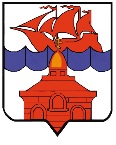 РОССИЙСКАЯ ФЕДЕРАЦИЯКРАСНОЯРСКИЙ КРАЙТАЙМЫРСКИЙ ДОЛГАНО-НЕНЕЦКИЙ МУНИЦИПАЛЬНЫЙ РАЙОНАДМИНИСТРАЦИЯ СЕЛЬСКОГО ПОСЕЛЕНИЯ ХАТАНГАПОСТАНОВЛЕНИЕ 25.12.2019 г.                                                                                                                     № 178 - ПОб утверждении Порядка формированияперечня   налоговых   расходов   и оценки   эффективности   налоговых расходов   по   местным   налогам   в сельского   поселении   ХатангаВ соответствии со статьей 174.3 Бюджетного кодекса Российской Федерации, Постановлением Правительства Российской Федерации от 22 июня 2019 г. № 796 «Об общих требованиях к оценке налоговых расходов субъектов Российской Федерации и муниципальных образований», ПОСТАНОВЛЯЮ:Утвердить Порядок формирования перечня налоговых расходов и оценки эффективности налоговых расходов по местным налогам в сельском поселении Хатанга согласно приложению к настоящему Постановлению. Опубликовать Постановление в “Информационном бюллетене” Хатангского сельского Совета депутатов и администрации сельского поселения Хатанга и на официальном сайте органов местного самоуправления сельского поселения Хатанга www.hatanga24.ruПостановление вступает в силу в день, следующий за днем его официального опубликования и применяется с 01 января 2020 года.Контроль за исполнением настоящего Постановления возложить на начальника Финансового отдела администрации сельского поселения Хатанга Смирнову Ольгу Владимировну.Временно исполняющая полномочияГлавы сельского поселения Хатанга                                                                          А. И. БеттуПриложениек Постановлению администрациисельского поселения Хатангаот 25.12.2019 г. № 178-П Порядок формирования перечня налоговых расходов и оценки эффективности налоговых расходов по местным налогам в сельском поселении Хатанга I. Общие положения1. Настоящий Порядок определяет процедуру формирования перечня налоговых расходов сельского поселения Хатанга, реестра налоговых расходов сельского поселения Хатанга и методику оценки эффективности налоговых расходов по местным налогам сельского поселения Хатанга (далее - налоговые расходы) и (сельское поселение)Под оценкой налоговых расходов в целях настоящего Порядка понимается оценка объемов и оценка эффективности налоговых расходов.2. В целях настоящего Порядка применяются следующие понятия и термины:налоговые расходы - выпадающие доходы бюджета сельского поселения, обусловленные налоговыми льготами, освобождениями и иными преференциями по налогам, сборам, предусмотренными в качестве мер муниципальной поддержки в соответствии с целями муниципальных программ сельского поселения и (или) целями социально-экономической политики сельского поселения, не относящимися к муниципальным программам сельского поселения; куратор налогового расхода -  ответственный исполнитель муниципальной программы сельского поселения, орган местного самоуправления, ответственный в соответствии с полномочиями, установленными нормативными правовыми актами, за достижение соответствующих налоговому расходу целей муниципальной программы сельского поселения (ее структурных элементов) и (или) целей социально-экономического развития сельского поселения, не относящихся к муниципальным программам сельского поселения; нераспределенные налоговые расходы - налоговые расходы, соответствующие целям социально-экономической политики сельского поселения, реализуемым в рамках нескольких муниципальных программ сельского поселения (муниципальных программ сельского поселения и непрограммных направлений деятельности); социальные налоговые расходы - целевая категория налоговых расходов, включающая налоговые расходы, предоставляемые отдельным социально незащищенным группам населения, социально ориентированным некоммерческим организациям, а также организациям, целью деятельности которых является поддержка населения; технические (финансовые) налоговые расходы -  целевая категория налоговых расходов, включающая налоговые расходы, предоставляемые в целях уменьшения расходов налогоплательщиков, финансовое обеспечение которых осуществляется в полном объеме или частично за счет бюджета сельского поселения; стимулирующие налоговые расходы - целевая категория налоговых расходов, включающая налоговые расходы, предоставляемые в целях стимулирования экономической активности субъектов предпринимательской деятельности и последующего увеличения объема налогов, сборов, задекларированных для уплаты получателями налоговых расходов, в бюджет сельского поселения; нормативные характеристики налогового расхода - наименование налогового расхода, категории получателей, условия предоставления, срок действия, целевая категория налогового расхода, а также иные характеристики, предусмотренные разделом I приложения к настоящему Порядку;целевые характеристики налогового расхода - цели предоставления, показатели (индикаторы) достижения целей предоставления налогового расхода, а также иные характеристики, предусмотренные разделом II приложения к настоящему Порядку;фискальные характеристики налогового расхода - сведения о численности фактических получателей, фактическом и прогнозном объеме налогового расхода, а также об объеме налогов, сборов, задекларированных для уплаты получателями налоговых расходов, в бюджет сельского поселения, а также иные характеристики, предусмотренные разделом III приложения к настоящему Порядку; перечень налоговых расходов -  свод (перечень) налоговых расходов в разрезе муниципальных программ сельского поселения, их структурных элементов, а также направлений деятельности, не входящих в муниципальные программы сельского поселения, кураторов налоговых расходов, либо в разрезе кураторов налоговых расходов (в отношении нераспределенных налоговых расходов), содержащий указания на обусловливающие соответствующие налоговые расходы положения (статьи, части, пункты, подпункты, абзацы) федеральных законов, иных нормативных правовых актов и международных договоров и сроки действия таких положений; реестр налоговых расходов - совокупность данных о нормативных, фискальных и целевых характеристиках налоговых расходов, предусмотренных перечнем налоговых расходов;паспорт налогового расхода - совокупность данных о нормативных, фискальных и целевых характеристиках налогового расхода.3. В целях оценки налоговых расходов финансовый отдел администрации сельского поселения Хатанга (далее Финансовый отдел) сельского поселения:а) формирует перечень налоговых расходов;б) ведет реестр налоговых расходов;в) формирует оценку фактического объема налогового расхода за отчетный финансовый год, оценку объема налогового расхода на текущий финансовый год, очередной финансовый год и плановый период;г) осуществляет обобщение результатов оценки эффективности налоговых расходов, проводимой кураторами налоговых расходов.4. Отнесение налоговых расходов к муниципальным программам осуществляется исходя из целей муниципальных программ, структурных элементов муниципальных программ и (или) целей социально-экономической политики сельского поселения Хатанга, не относящихся к муниципальным программам.5. В целях оценки налоговых расходов главный администратор доходов бюджета сельского поселения формирует и представляет в финансовый отдел в отношении каждого налогового расхода данные о значениях фискальных характеристик соответствующего налогового расхода за год, предшествующий отчетному финансовому году.6. В целях оценки налоговых расходов кураторы налоговых расходов:а) формирует паспорта налоговых расходов, содержащие информацию по перечню согласно приложению к настоящему Порядку;б) осуществляет оценку эффективности каждого курируемого налогового расхода и направляет результаты такой оценки в финансовый отдел сельского поселения.II. Формирование и утверждение перечня налоговых расходов. Формирование и ведение реестра налоговых расходов7.  Финансовый отдел формирует проект перечня налоговых расходов по форме, утвержденной приказом начальника финансового отдела, и в срок до 10 февраля текущего финансового года направляет его на согласование отраслевым (функциональным), территориальным органам Администрации сельского поселения Хатанга, определенным кураторами налоговых расходов.8. Отраслевые (функциональные), территориальные органы Администрации сельского поселения Хатанга , определенные в проекте перечня налоговых расходов кураторами налоговых расходов, в срок до 01 марта текущего финансового года рассматривают данный проект на предмет предлагаемого распределения налоговых расходов в соответствии с целями муниципальных программ сельского поселения Хатанга и (или) целями, не относящимися к муниципальным программам сельского поселения Хатанга, и определения кураторов налоговых расходов, согласовывают его либо направляют в финансовый отдел разногласия по проекту перечня налоговых расходов в соответствующей части.9. При наличии разногласий по проекту перечня налоговых расходов финансовый отдел в срок до 25 марта текущего финансового года проводит согласительные мероприятия с заинтересованными отраслевыми (функциональными), территориальными органами Администрации сельского поселения Хатанга.  В случае, если по результатам проведения согласительных мероприятий куратором налогового расхода определен иной отраслевой (функциональный), территориальный орган Администрации сельского поселения Хатанга, согласование перечня налоговых расходов осуществляется в срок до 10 апреля текущего финансового года.10. Перечень налоговых расходов, согласованный всеми отраслевыми (функциональными), территориальными органами Администрации сельского поселения Хатанга, определенными кураторами налоговых расходов, размещается финансовым органом на официальном сайте МО Сельское поселение Хатанга в информационно-телекоммуникационной сети "Интернет" в срок до 01 мая текущего финансового года, а в случае внесения в него изменений - в течение 3 рабочих дней со дня истечения сроков, установленных пунктом 11 настоящего Порядка.11. Внесение изменений в перечень налоговых расходов осуществляется финансовым отделом в следующих случаях, сроки и порядке:а) в случае отмены, изменения и (или) установления льготы - в следующем порядке и сроки:-осуществление действий, предусмотренных пунктом 7 настоящего Порядка, - 2 рабочих дня со дня принятия соответствующего муниципального правового акта сельского поселения Хатанга;-осуществление действий, предусмотренных пунктом 8 настоящего Порядка, - 4 рабочих дня со дня поступления проекта измененного перечня налоговых расходов на рассмотрение;-осуществление действий, предусмотренных абзацем первым пункта 9 настоящего Порядка, - 4 рабочих дня со дня получения финансовым отделом разногласия по проекту измененного перечня налоговых расходов;-осуществление действий, предусмотренных абзацем вторым пункта 9 настоящего Порядка, - 3 рабочих дня со дня получения проекта измененного перечня налоговых расходов на рассмотрение;б) в случае внесения изменений в муниципальные программы администрации сельского поселения Хатанга в части изменения целевых характеристик налоговых расходов, изменений полномочий кураторов налоговых расходов, в связи с которыми возникает необходимость внесения изменений в перечень налоговых расходов, - в течение 3 рабочих дней со дня поступления в финансовый орган информации о необходимости внесения изменений в перечень налоговых расходов от кураторов налоговых расходов. Указанная информация направляется кураторами налоговых расходов не позднее 7 рабочих дней со дня внесения соответствующих изменений в муниципальные правовые акты сельского поселения Хатанга.12. Реестр налоговых расходов формируется и ведется в порядке, установленном Администрацией сельского поселения Хатанга.III. Оценка эффективности налоговых расходов13. В целях проведения оценки налоговых расходов финансовый отдел осуществляет следующие действия:а) направляет в УФНС России по Красноярскому краю сведения о категориях плательщиков с указанием устанавливающих соответствующие налоговые расходы решений Хатангского сельского Совета депутатов, в том числе действовавших в отчетном финансовом году и в году, предшествующем отчетному финансовому году, - до 01 марта текущего финансового года;б) запрашивает у УФНС России по Красноярскому краю информацию, определенную пунктом 5 Общих требований, а также информацию о фискальных характеристиках налоговых расходов на текущий финансовый год, на очередной финансовый год и на плановый период - до 01 марта текущего финансового года;в) направляет кураторам налоговых расходов информацию (уточненную информацию), указанную в подпункте "б" настоящего пункта, - в течение 5 рабочих дней со дня предоставления.14. Оценка эффективности налоговых расходов осуществляется кураторами налоговых расходов ежегодно за отчетный финансовый год в соответствии с методиками, утвержденными приказами кураторов налоговых расходов, согласованными с финансовым отделом с учетом положений, установленных пунктом 15 настоящего Порядка.15. Оценка эффективности налоговых расходов осуществляется по критериям целесообразности и критериям результативности налоговых расходов, определенными Общими требованиями.В случае несоответствия налоговых расходов хотя бы одному из критериев целесообразности куратору налогового расхода необходимо предоставить предложения о сохранении (уточнении, отмене) льгот для плательщиков в соответствии с пунктом 17.3 настоящего Порядка.Оценка результативности налоговых расходов включает оценку бюджетной эффективности налоговых расходов, которая осуществляется в соответствии с Общими требованиями.16. Оценка совокупного бюджетного эффекта (самоокупаемости) стимулирующих налоговых расходов определяется отдельно по каждому налоговому расходу за период с начала действия налогового расхода или за пять лет, предшествующих отчетному, в случае если налоговый расход действует более шести лет на дату проведения оценки эффективности, по следующей формуле: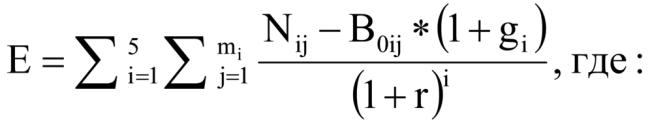 Nij - объем налоговых поступлений в бюджет сельского поселения Хатанга от j-го налогоплательщика-льготополучателя в i-ом году.При определении объема налоговых поступлений в бюджет поселения от налогоплательщиков- получателей налогового расхода учитываются поступления по налогу на доходы физических лиц, земельному налогу, налогу на имущество физических лиц. В случае если налоговый расход действует менее шести лет на дату проведения оценки эффективности, объем налоговых поступлений в бюджет сельского поселения Хатанга от налогоплательщиков-льготополучателей в отчетном году, текущем году, очередном году и (или) плановом периоде оценивается на основании показателей социально-экономического развития сельского поселения Хатанга.B0ij - базовый объем налоговых поступлений в бюджет сельского поселения Хатанга от j-го налогоплательщика-льготополучателя в базовом году:B0ij = N0ij + L0ij, где:N0ij - объем налоговых поступлений в бюджет сельского поселения Хатанга от j-го налогоплательщика-льготополучателя в базовом году;L0ij - объем налоговых расходов по виду налога, полученных j-ым налогоплательщиком-льготополучателем в базовом году.Под базовым годом понимается год, предшествующий году начала применения налогового расхода j-ым налогоплательщиком-льготополучателем, либо пятый год, предшествующий оцениваемому году, в случае если налогоплательщик-льготополучатель пользуется льготой более шести лет;17. Результаты оценки эффективности налоговых расходов:17.1. По итогам оценки эффективности налоговых расходов куратор налогового расхода формулирует общий вывод о степени их эффективности и рекомендации их дальнейшего применения.17.2. Исходные данные, результаты оценки эффективности налоговых расходов, а также рекомендации по результатам такой оценки предоставляются кураторами в финансовый орган не позднее 1 июля текущего финансового года для обобщения результатов и подведения итогов оценки эффективности налоговых расходов.17.3 Аналитическая записка куратора по результатам оценки эффективности стимулирующих налоговых расходов должна содержать следующую информацию:- перечень налогоплательщиков-льготополучателей за оцениваемый год, с указанием соответствующей муниципальной программы (программ), показателя, целевого индикатора муниципальной программы и стоимостного объема;- сумму недополученных доходов бюджета сельского поселения Хатанга в результате предоставления налоговых расходов в разрезе каждого налогоплательщика-льготополучателя и в целом по целевой категории расхода;- востребованность налоговых расходов;- наличие (отсутствие) более результативных (менее затратных) альтернативных механизмов достижения поставленных целей и задач;- выводы о достижении соответствующих показателей, целевых индикаторов, влияющих на результаты реализации соответствующей муниципальной программы;- выводы об эффективности соответствующих налоговых расходов и предложения по установлению, сохранению, корректировке или отмене налоговых льгот в зависимости от результатов оценки налоговых расходов.18. Результаты оценки эффективности налоговых расходов подлежат учету при оценке эффективности реализации соответствующих муниципальных программ.19. Финансовый орган составляет сводную аналитическую записку и отчет по форме согласно приложению 2 к настоящему Порядку, которые направляются Главе сельского поселения Хатанга. Сводная аналитическая записка должна содержать общие выводы и предложения по эффективности налоговых расходов в зависимости от результатов их оценки.20. Результаты оценки эффективности налоговых расходов используются для:-разработки проекта бюджета сельского поселения на очередной финансовый год и плановый период;-своевременного принятия мер по отмене неэффективных налоговых расходов;- разработки предложений по совершенствованию мер поддержки отдельных категорий налогоплательщиков..Приложение 1
к Порядку формирования перечня налоговых расходов сельского поселения и оценкиэффективности налоговых расходов сельского поселенияПеречень информации, включаемой в паспорт налогового расхода
сельского поселения Хатанга-------------------------------------------*(1) расчет по приведенной формуле осуществляется в отношении налоговых расходов, перечень которых определяется финансовым отделом.*(2) В случаях и порядке, предусмотренных пунктом 11 Порядка формирования перечня налоговых расходов сельского поселения и оценки эффективности налоговых расходов сельского поселения.*(3) Информация подлежит формированию и представлению в отношении налоговых расходов, перечень которых определяется финансовым отделом.Приложение 2
к Порядку формирования перечня налоговых расходов сельского поселения и оценкиэффективности налоговых расходов сельского поселения                        ОЦЕНКАПотерь бюджета сельского поселения Хатанга по причине предоставления налоговых расходов по состоянию на __________20__ года   Наименование налога ________________________________________   Вид налогового расхода _______________________________________   Наименование льготной категории получателей налоговых вычетов   ______________________________________________________________Наименование характеристикиНаименование характеристикиИсточник данныхI. Нормативные характеристики налогового расхода поселения (далее - налоговый расход)I. Нормативные характеристики налогового расхода поселения (далее - налоговый расход)I. Нормативные характеристики налогового расхода поселения (далее - налоговый расход)1.Наименование налога, сбора, платежа, по которому предусматривается налоговый расходперечень налоговых расходов2.Наименование налогового расхода (содержание льготы, освобождения или иной преференции)перечень налоговых расходов3.Ссылка на положение (статья, часть, пункт, подпункт, абзац) федерального закона, иного нормативного правового акта, устанавливающее налоговый расходперечень налоговых расходов4.Категории получателей налогового расходаперечень налоговых расходов5.Условия предоставления налогового расходаперечень налоговых расходов6.Целевая категория налогового расходаданные куратора налогового расхода (далее - куратор)7.Дата начала действия налогового расходаперечень налоговых расходов8.Дата прекращения действия налогового расходаперечень налоговых расходовII. Целевые характеристики налогового расходаII. Целевые характеристики налогового расходаII. Целевые характеристики налогового расхода9.Цели предоставления налогового расходаданные куратора10.Наименование муниципальной программы (непрограммного направления деятельности), в рамках которой реализуются цели предоставления налогового расходаперечень налоговых расходов11.Наименования структурных элементов муниципальной программы, в рамках которых реализуются цели предоставления налогового расходаперечень налоговых расходов12.Показатели (индикаторы) достижения целей предоставления налогового расхода, в том числе показатели муниципальной программы и ее структурных элементовданные куратора13.Фактические значения показателей (индикаторов) достижения целей предоставления налогового расхода, в том числе показателей муниципальной программы и ее структурных элементовданные куратора14.Прогнозные (оценочные) значения показателей (индикаторов) достижения целей предоставления налогового расхода, в том числе показателей муниципальной программы и ее структурных элементов, на текущий финансовый год, очередной финансовый год и плановый периодданные куратораIII. Фискальные характеристики налогового расходаIII. Фискальные характеристики налогового расходаIII. Фискальные характеристики налогового расхода15.Фактический объем налогового расхода за год, предшествующий отчетному финансовому году (тыс. рублей)данные главного администратора доходов, финансового органа *(2)16.Оценка фактического объема налогового расхода за отчетный финансовый год, оценка объема налогового расхода на текущий финансовый год, очередной финансовый год и плановый период (тыс. рублей)данные финансового органа17.Фактическая численность получателей налогового расхода в году, предшествующем отчетному финансовому году (единиц)*(3)данные главного администратора доходов18.Фактическая численность плательщиков налога, сбора и платежа, по которому предусматривается налоговый расход, в году, предшествующем отчетному финансовому году (единиц)данные главного администратора доходов19.Базовый объем налогов, сборов и платежа, задекларированных для уплаты получателями налоговых расходов, в бюджет поселения по видам налогов, сборов и платежа за шесть лет, предшествующих отчетному финансовому году (тыс. рублей)2данные главного администратора доходов20.Объем налогов, сборов и платежа, задекларированных для уплаты получателями соответствующего налогового расхода за шесть лет, предшествующих отчетному финансовому году (тыс. рублей)2данные главного администратора доходов№ строкиПоказательЗначение показателя по годам Примечание 1Налоговая база по налогу за период, тыс. руб.2Размер сокращения налоговой базы за период, тыс. руб.При полном или частичном освобождении от налогообложения3Базовая ставка налога, зачисляемого в бюджет поселения, %4Льготная ставка налога, зачисляемого в бюджет поселения, %При применении пониженной ставки налога5Сумма потерь бюджета (сумма недополученных доходов) по причине предоставления налоговых льгот